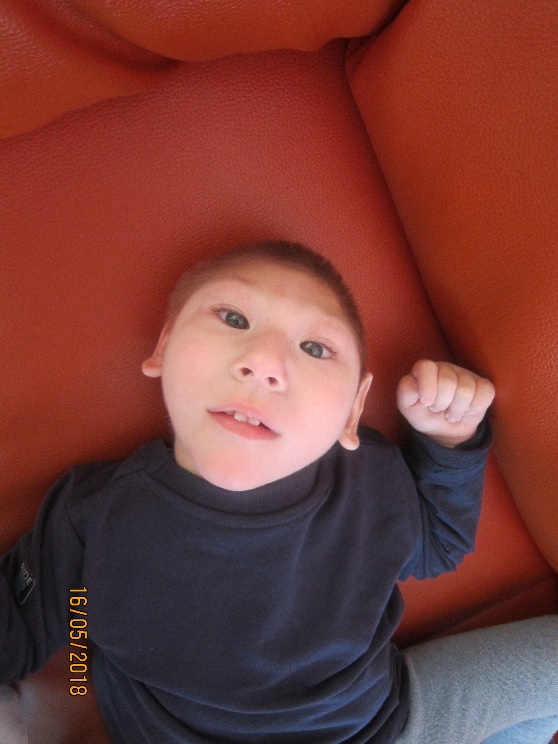 Тимофей И.1г., 5 мес. Тимофей любит когда его берут на руки, нуждается в уходе со стороны взрослых.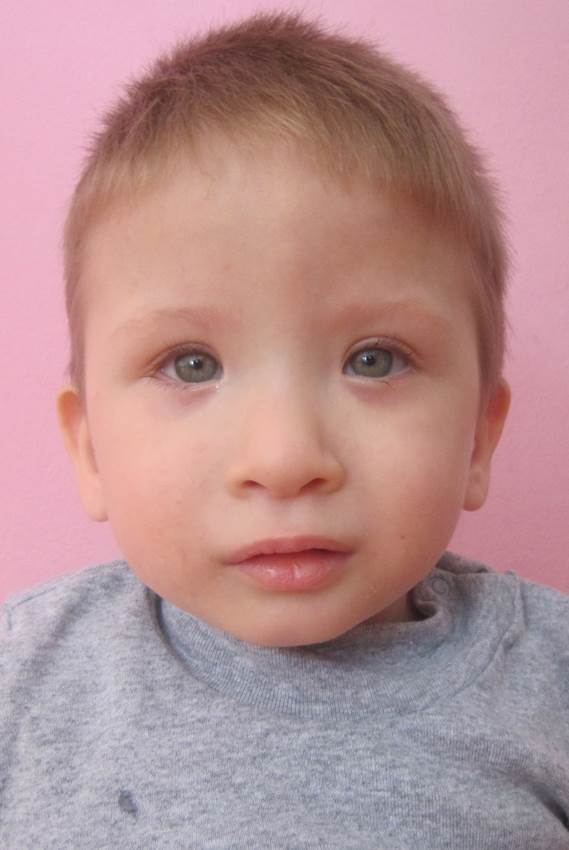 Даниил А.1г., 4 мес.Даниил любит, когда его берут на руки, нуждается в уходе со стороны взрослых.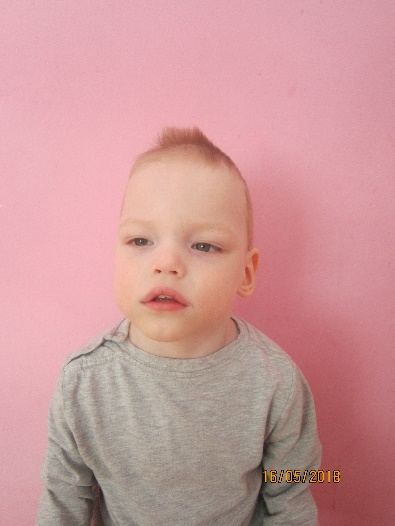   Димитрий А.3г., 7 мес.Димитрий ласковый, улыбчивый ребенок, нуждается в уходе со стороны взрослых.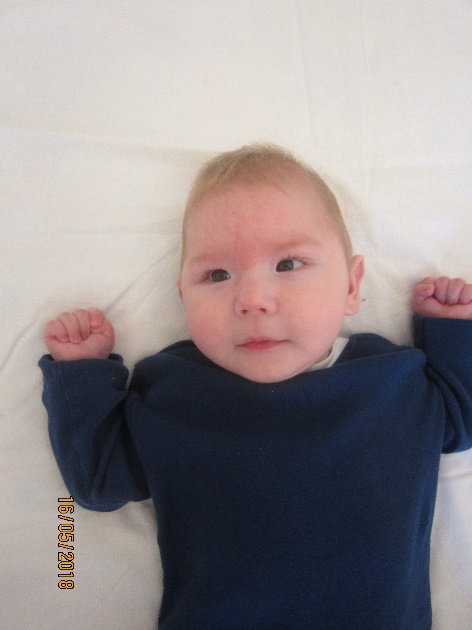 Максим Г. 1г.Максим спокойный, ласковый малыш, нуждается в уходе со стороны взрослых.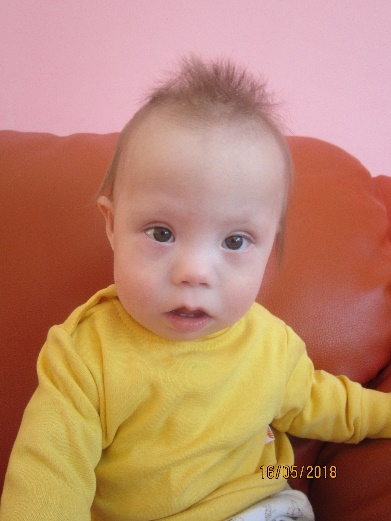 Арсений А.1г.Арсений спокойный, ласковый ребенок.  Арсений – «солнечный ребенок», нуждается в уходе со стороны взрослых.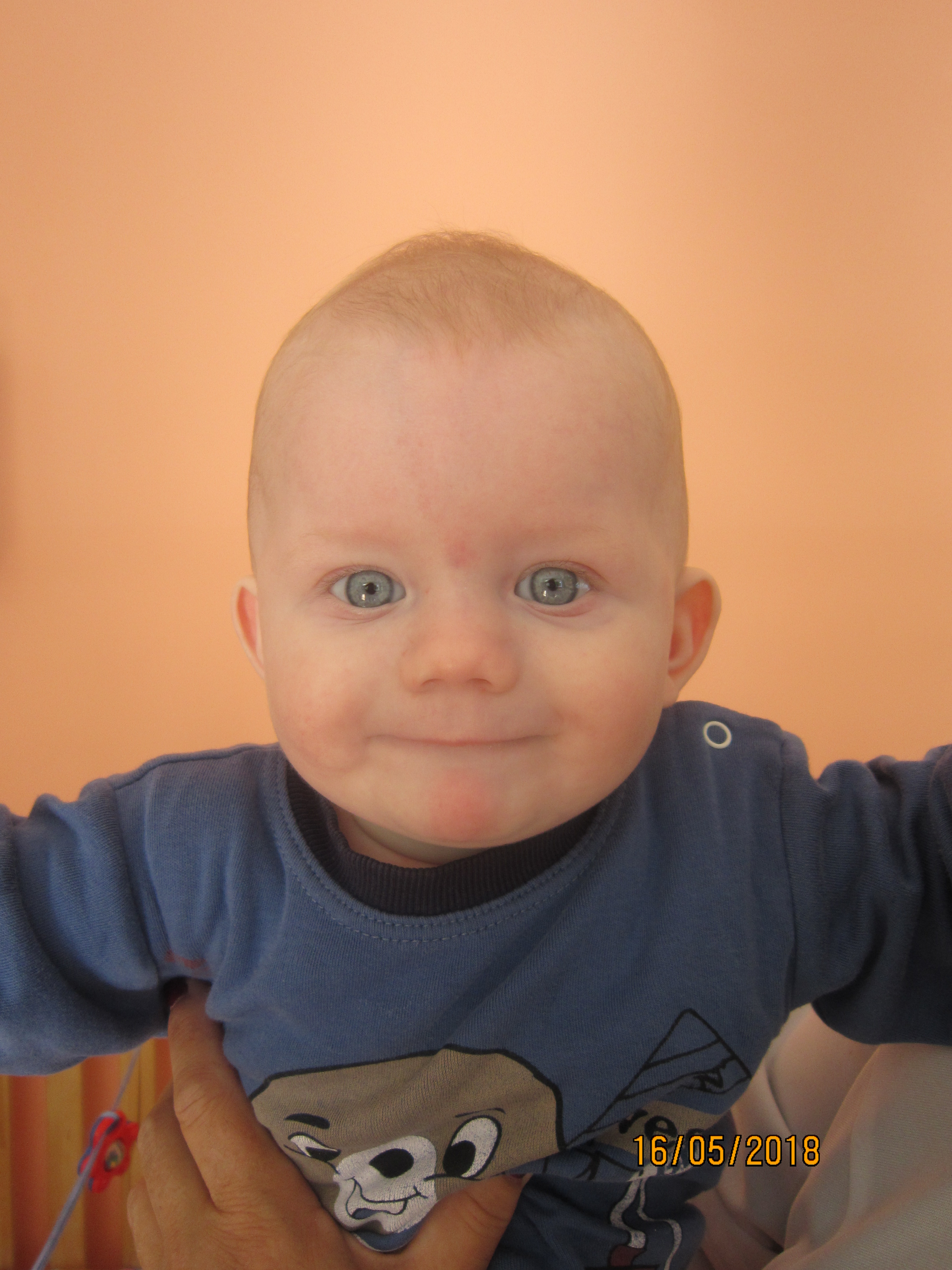 Иван В.10 мес.Спокойный, ласковый улыбчивый малыш, нуждается в уходе со стороны взрослых..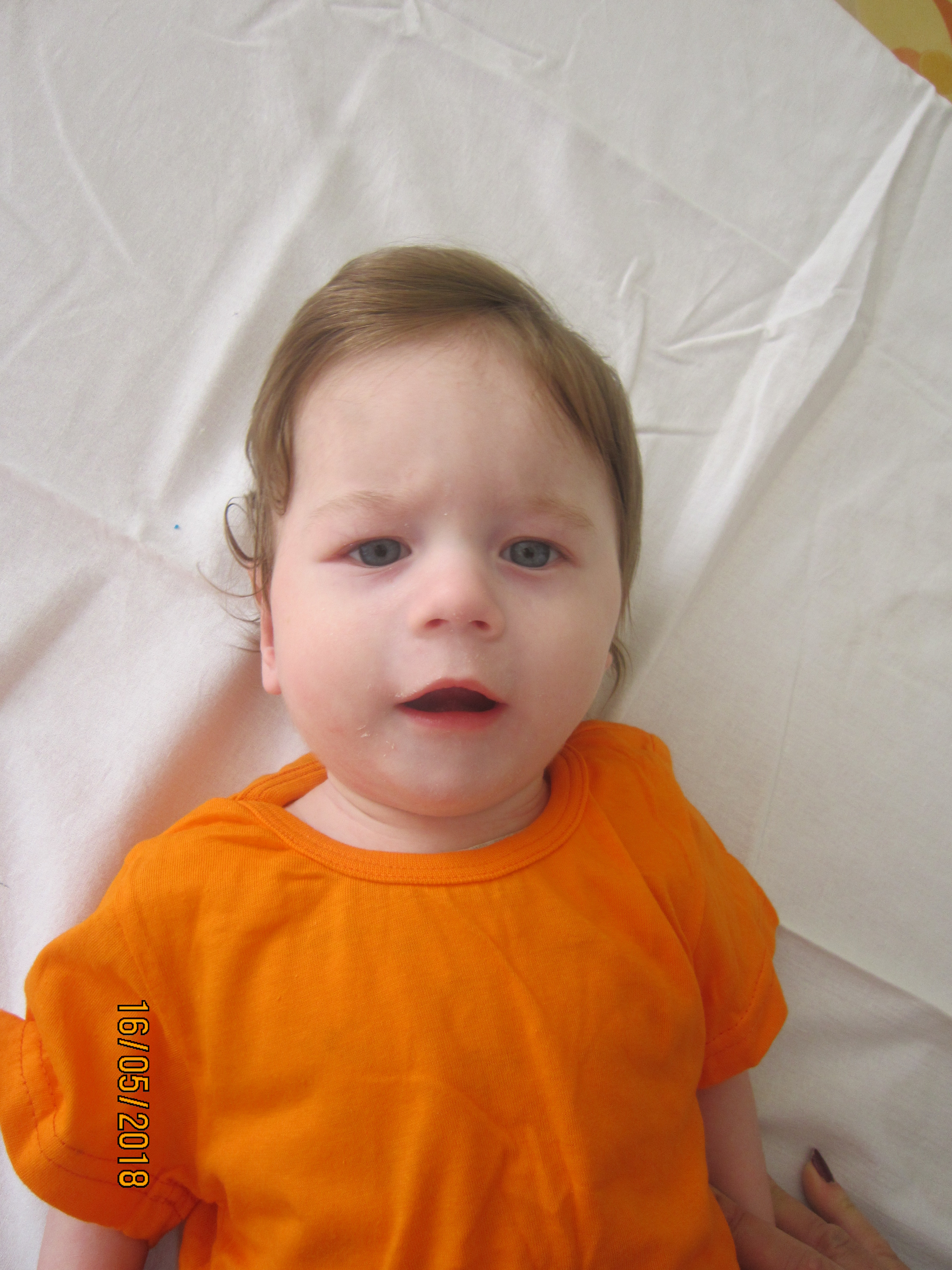 Андрей В.1г. Андрей спокойный, ласковый любит когда его берут на руки, нуждается в уходе со стороны взрослых.